SHSU CELLO EXCERPTS Fall 2015Solo of your choice & pick 3 of the following excerptsBEETHOVEN Symphony No. 5, mvt. 3 (pickup to mm.141 – mm.218, no repeat)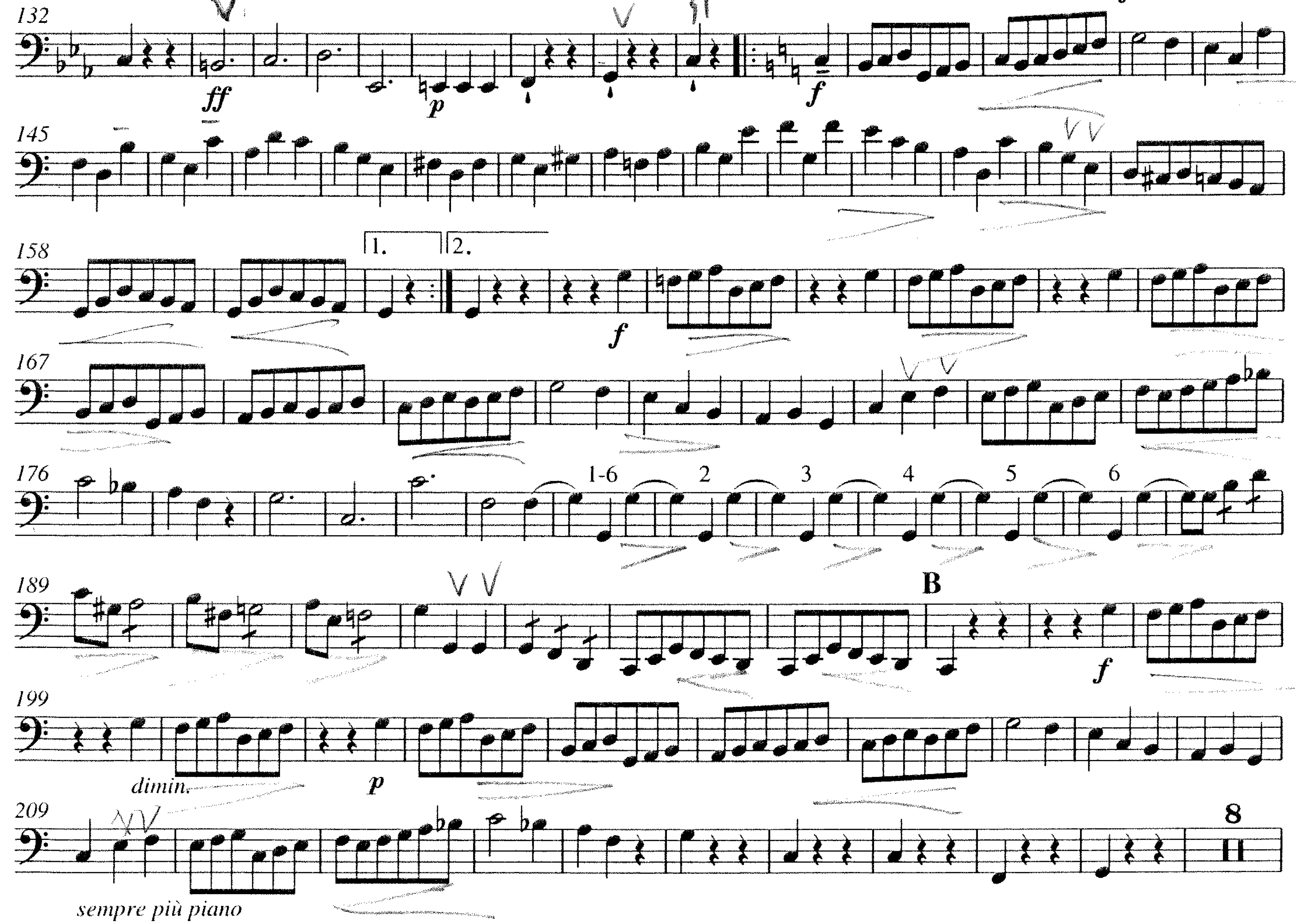 MOZART Symphony No. 35, mvt. 1 (mm. 13 – mm. 66)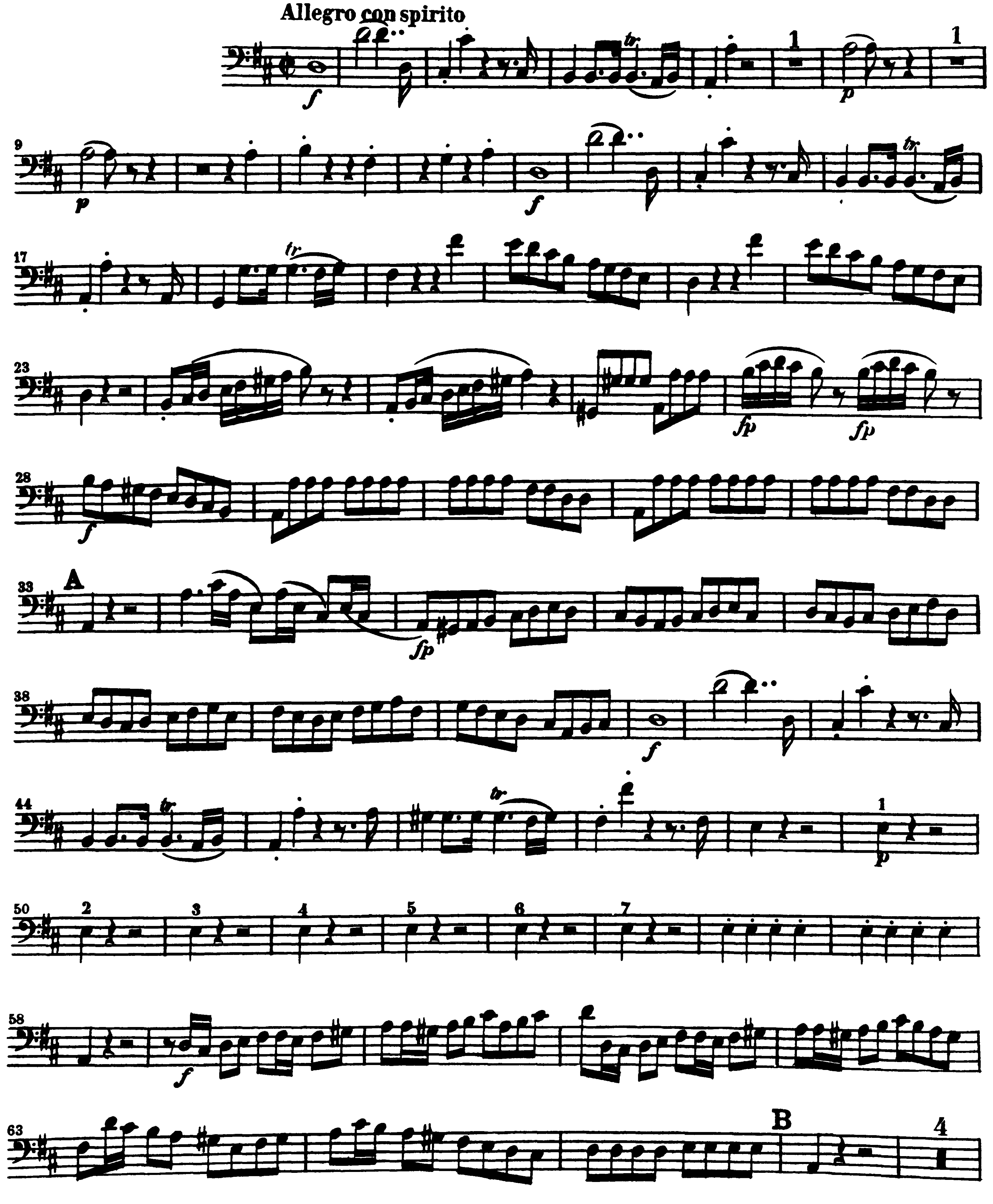 ROSSINI Overture to William Tell (mm. 1 – mm.48)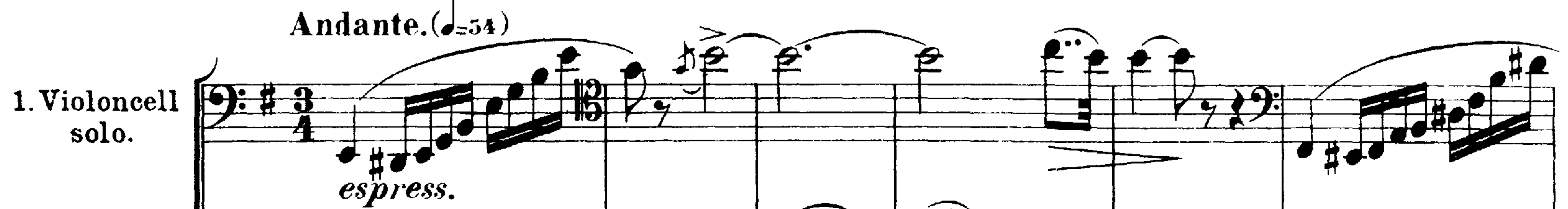 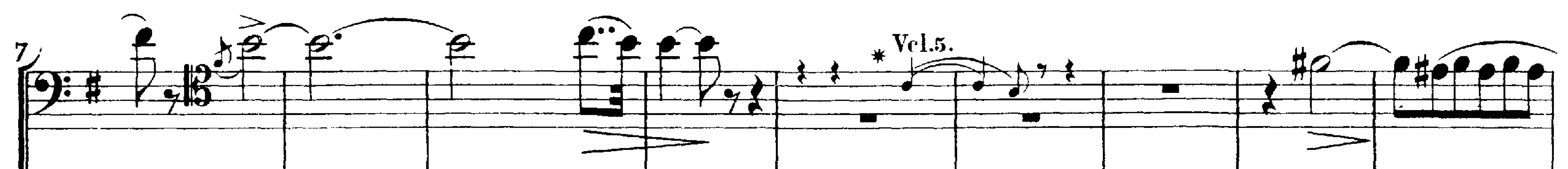 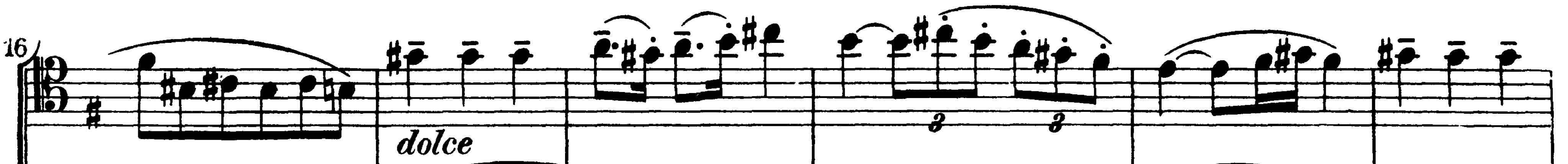 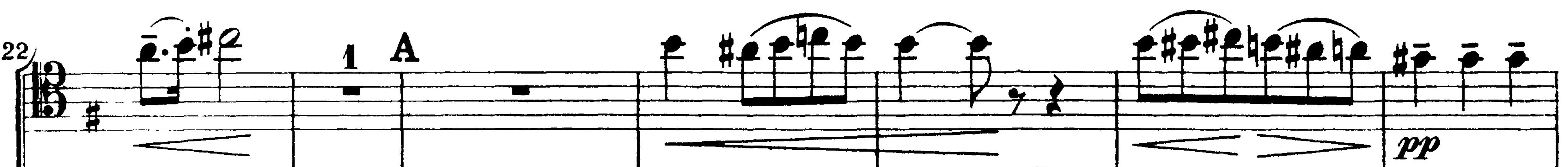 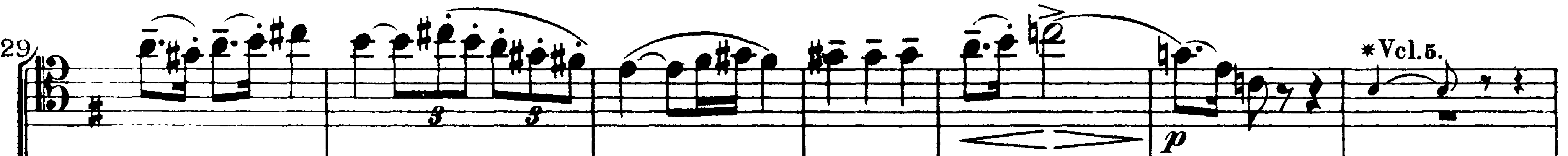 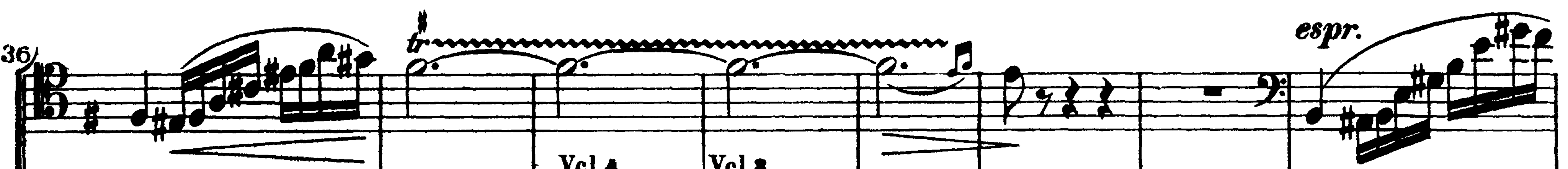 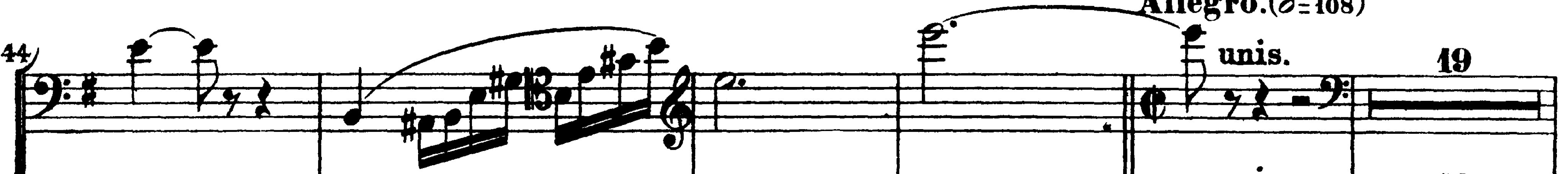 RESPIGHI Pines of Rome, mvt. 1 (pickup to mm. 10 – mm. 25)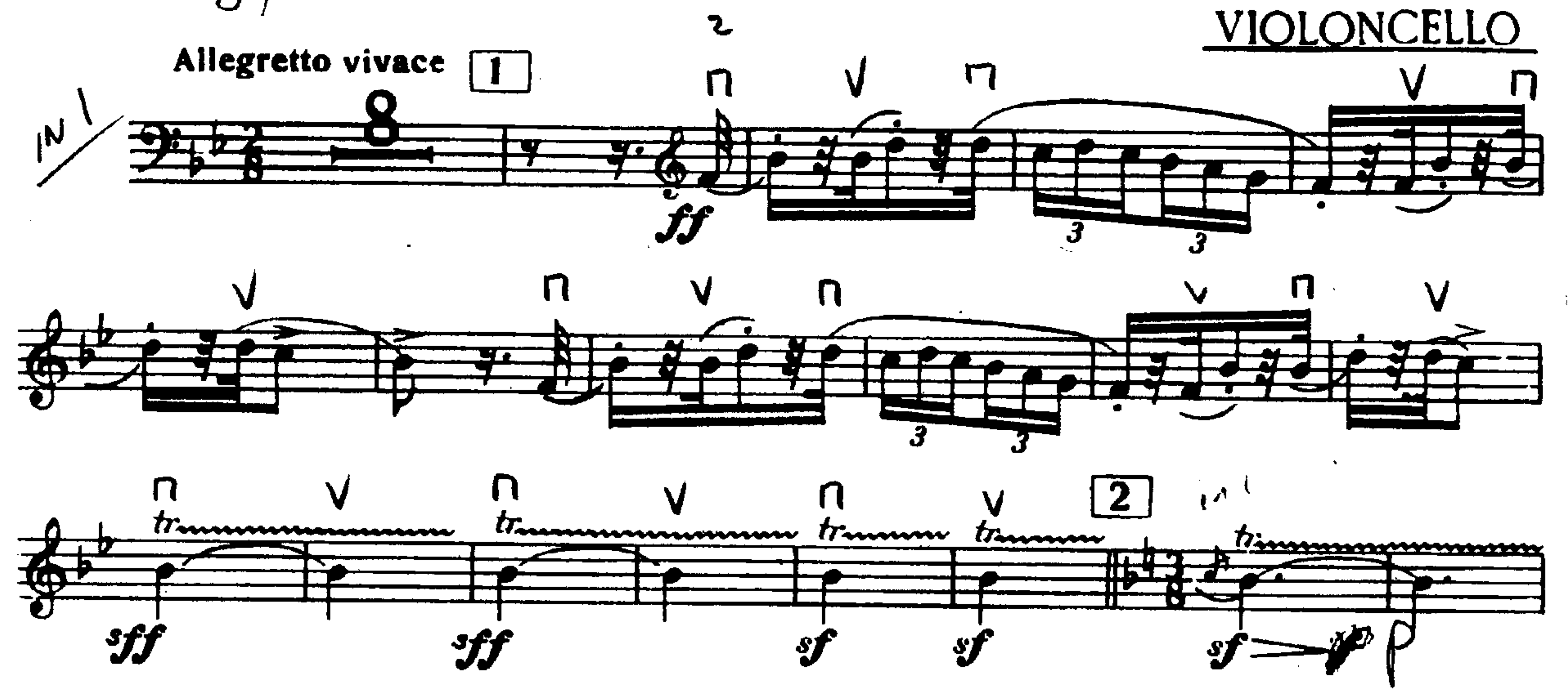 